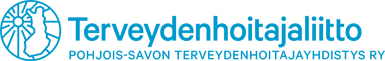 KOULUTUSSTIPENDI HAKEMUSSukunimi:___________________________ Etunimet: _____________________________________Lähiosoite:_______________________________________________________________________Sähköpostiosoite: __________________________________ Puhelinnumero:___________________Tilinumero (IBAN-muodossa):Hakijan nykyinen koulutus:Koulutus, johon stipendiä haetaan (koulutuksen järjestäjä, opintopisteet, koulutuksen alku ja loppuajankohta (arvio, jos ei ole tiedossa)):Koulutuksen sisältö (kuvaa lyhyesti, miten koulutus lisää ammattiosaamistasi):Koulutuksen hinta ja koulutuksen maksaja (liitteeksi kuittikopio maksuista) :Lisätietoja:Paikka ja aika:Allekirjoitus ja nimenselvennys:Vakuutan antamani tiedot oikeiksi. Hakemus lähetetään postitse Pohjois-Savon terveydenhoitajayhdistyksen Ulla Kauppinen-Kymäläiselle, Puistotie 5A, 71800 Siilinjärvi.